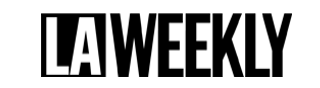 1.57M Onlinehttps://www.laweekly.com/you-know-dreamdolls-body/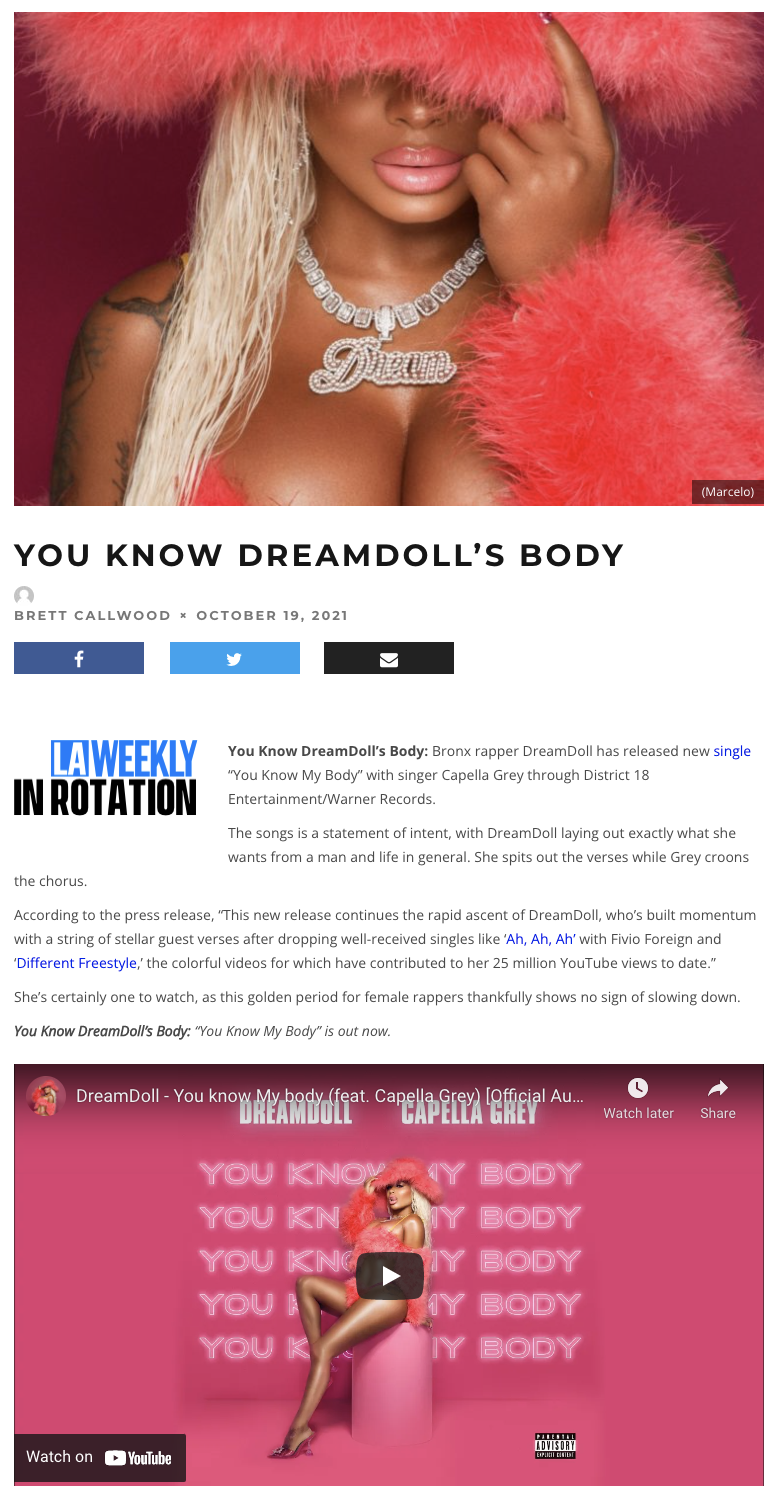 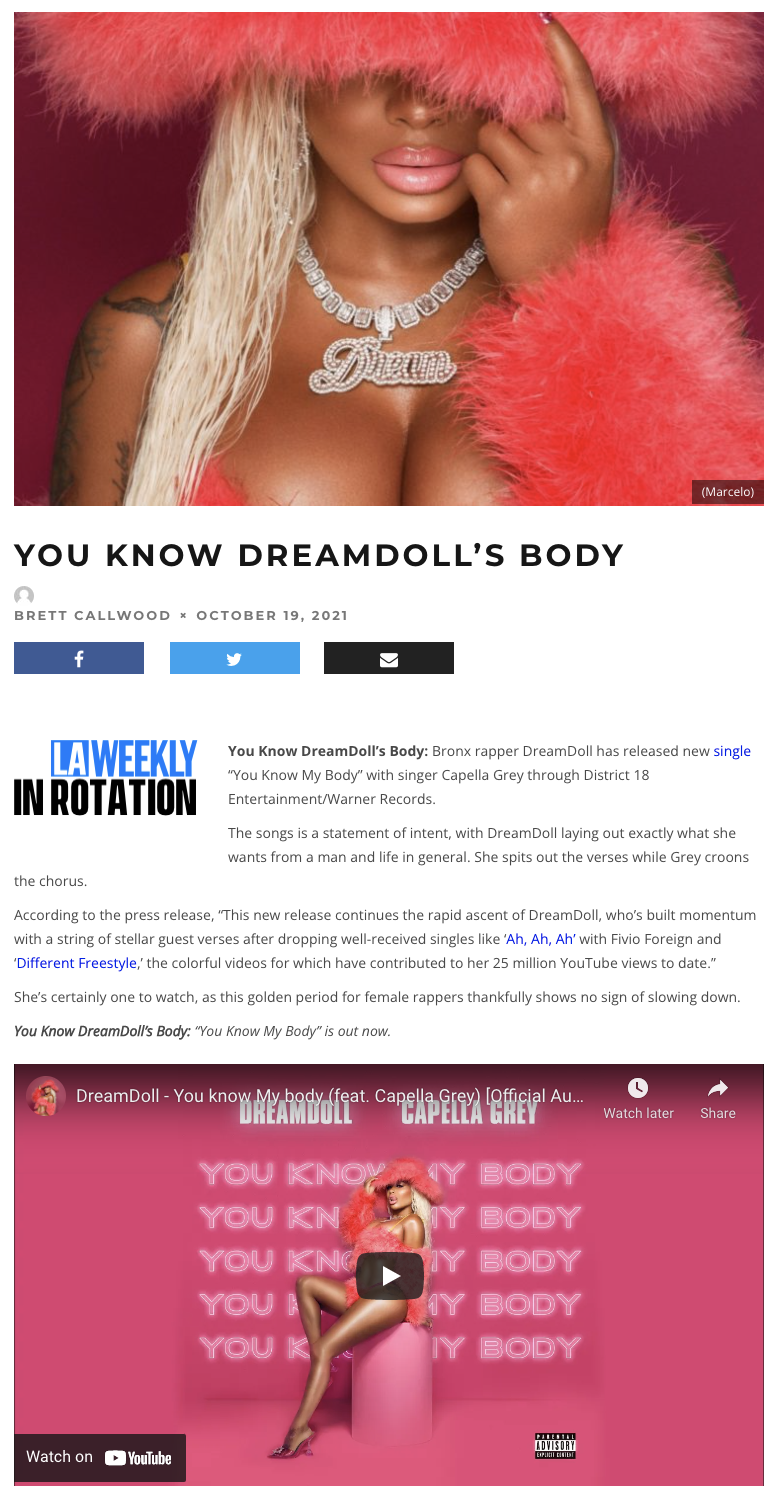 